?АРАР				 			          РЕШЕНИЕ08 октябрь 2018 й.                        № 165                            от 08 октября 2018 г.О публичных слушаниях по проекту решения Совета сельского поселения Малоустьикинский сельсовет муниципального района Мечетлинский район Республики Башкортостан «О внесении изменений и дополнений в Устав сельского поселения Малоустьикинский сельсовет муниципального района Мечетлинский район Республики Башкортостан»В соответствии со статьей 28 Федерального закона «Об общих принципах организации местного самоуправления в Российской Федерации», Совет сельского поселения Малоустьикинский сельсовет муниципального района Мечетлинский район Республики Башкортостан р е ш и л:1. Провести публичные слушания по проекту решения Совета сельского поселения Малоустьикинский сельсовет муниципального района Мечетлинский район Республики Башкортостан «О внесении изменений и дополнений в Устав сельского поселения Малоустьикинский сельсовет муниципального района Мечетлинский район Республики Башкортостан» (далее – проект решения Совета) 22 октября 2018 года в 11.00 часов, по адресу: Республика Башкортостан, Мечетлинский район, с. Малоустьикинское, ул. Ленина д. 120, здание администрации сельского поселения Малоустьикинский сельсовет муниципального района Мечетлинский район Республики Башкортостан.2. Для подготовки и проведения публичных слушаний по проекту решения Совета сельского поселения Малоустьикинский сельсовет муниципального района Мечетлинский район Республики Башкортостан «О внесении изменений и дополнений в Устав сельского поселения Малоустьикинский сельсовет муниципального района Мечетлинский район Республики Башкортостан» создать комиссию в следующем составе:- Рамазанова Анна Николаевна  – председатель комиссии, депутат от избирательного округа № 7;Чебыкина Наталья Валерьевна - заместитель председателя комиссии, депутат от избирательного округа № 6.Члены комиссии:Новоселова Татьяна Михайловна – депутат от избирательного округа № 2;Романчук Елена Александровна   – депутат от избирательного округа № 4;Крючков Валерий Петрович   – депутат от избирательного округа   № 9.3. Установить, что письменные предложения жителей сельского поселения Малоустьикинский сельсовет муниципального района Мечетлинский район Республики Башкортостан по проекту решения Совета, указанному в пункте 1 настоящего решения, направляются в Совет сельского поселения Малоустьикинский сельсовет муниципального района Мечетлинский район Республики Башкортостан (по адресу: Республика Башкортостан, Мечетлинский район, с. Малоустьикинское, ул. Ленина, д. 120 здание администрации сельского поселения Малоустьикинский сельсовет муниципального района Мечетлинский район Республики Башкортостан) в период со дня обнародования настоящего решения до 22 октября 2018 года.       4. Настоящее решение обнародовать путем размещения его текста с приложением на информационном стенде в здании администрации сельского поселения Малоустьикинский сельсовет муниципального района Мечетлинский район Республики Башкортостан и на официальном сайте сельского поселения Малоустьикинский сельсовет муниципального района Мечетлинский район Республики Башкортостан в сети Интернет.Глава сельского поселения Малоустьикинский сельсовет муниципального района Мечетлинский район Республики Башкортостан				       		С.А. Гуштюк с. МалоустьикинскоеБАШ?ОРТОСТАН РЕСПУБЛИКА№ЫМ»СЕТЛЕ РАЙОНЫМУНИЦИПАЛЬ РАЙОНЫНЫ*Б»Л»К»Й УСТИКИН АУЫЛСОВЕТЫ АУЫЛ БИЛ»М»№ЕХАКИМИ»ТЕ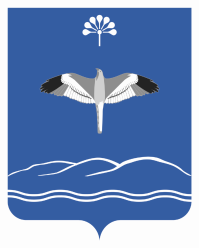       РЕСПУБЛИКА БАШКОРТОСТАНСОВЕТСЕЛЬСКОГО ПОСЕЛЕНИЯМАЛОУСТЬИКИНСКИЙ СЕЛЬСОВЕТМУНИЦИПАЛЬНОГО РАЙОНАМЕЧЕТЛИНСКИЙ РАЙОН